PLANTILLA DE GESTIÓN DE ACTIVOS SIMPLE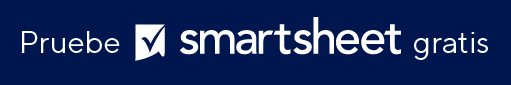 REORDENAR N.º DE ARTÍCULONOMBREFABRICANTEDESCRIPCIÓNCOSTO POR ARTÍCULOCANTIDAD DE EXISTENCIASVALOR DE ACTIVONIVEL DE REORDENACIÓNDÍAS POR REORDENACIÓN CANTIDAD DE REORDENACIÓN DE ARTÍCULOS ¿ARTÍCULO DESCONTINUADO?Aceptar$0,000$0,00000SíREORDENAR$0,000$0,00000Aceptar$0,000$0,00000Aceptar$0,000$0,00000Aceptar$0,000$0,00000REORDENAR$0,000$0,00000Aceptar$0,000$0,00000SíAceptar$0,000$0,00000Aceptar$0,00$0,00Aceptar$0,00$0,00Aceptar$0,00$0,00Aceptar$0,00$0,00Aceptar$0,00$0,00Aceptar$0,00$0,00Aceptar$0,00$0,00Aceptar$0,00$0,00Aceptar$0,00$0,00Aceptar$0,00$0,00Aceptar$0,00$0,00Aceptar$0,00$0,00RENUNCIATodos los artículos, las plantillas o la información que proporcione Smartsheet en el sitio web son solo de referencia. Mientras nos esforzamos por mantener la información actualizada y correcta, no hacemos declaraciones ni garantías de ningún tipo, explícitas o implícitas, sobre la integridad, precisión, confiabilidad, idoneidad o disponibilidad con respecto al sitio web o la información, los artículos, las plantillas o los gráficos relacionados que figuran en el sitio web. Por lo tanto, cualquier confianza que usted deposite en dicha información es estrictamente bajo su propio riesgo.